ПЛАН-КОНСПЕКТ УРОКА ПО ИНФОРМАТИКЕ ДЛЯ 11 КЛАССА№ урока: 2Дата: _______Учитель: Эргашева Ление АйдеровнаТема урока: Моделирование и формализацияЦель: Формирование у учащихся понятия моделирования как метода познания; рассмотрение форм представления моделей.Задачи:Обучающая:Сформировать у учащихся понятие моделирования как метода познания;Сформировать у учащихся понятия «модель», «моделирование», «информационная модель»;Научиться строить информационные модели (словесные, графические и табличные);Организовать деятельность учащихся по самостоятельному применению знаний в разнообразных ситуациях.Развивающая:Помочь учащимся осознать социальную и практическую значимость учебного материала;Обеспечить развитие у школьников умений классифицировать познавательные объекты;Создать условия для развития у школьников умения работать во времени.Воспитывающая:Осуществлять эстетическое воспитание;Способствовать обогащению внутреннего мира школьников.Оборудование: учебник информатики, компьютерыТип урока: изучение нового материала Ход урокаОрганизационная часть Учитель приветствует учеников, проверяет их готовность к уроку, сообщает тему и цель урока.Изучение нового материала Учебник. С. 14 -24 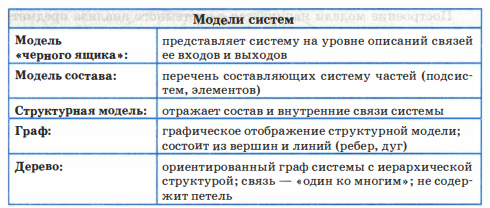 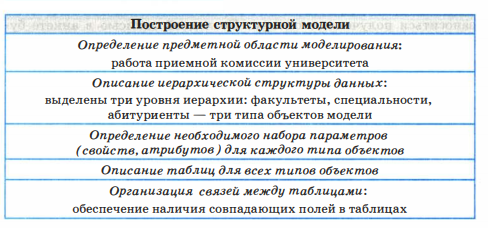 Закрепление  С. 20 № 5. Нарисуйте в виде графа систему, состоящую из четырех одноклассников, между которыми существуют следующие связи (взаимоотношения): дружат - Саша и Маша, Саша и Даша, Маша и Гриша, Гриша и Саша. Анализируя полученный граф, ответьте на вопрос: с кем Саша может поделиться секретом, не рискуя, что тот станет известен кому-то другому?Домашнее задание